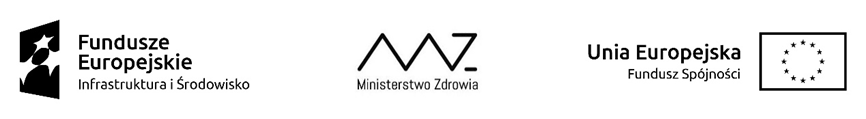 ………………………………………………………                                             Załącznik nr 1  do oferty                               Nazwa i adres wykonawcy(pieczątka)WYKAZ WYKONANYCH USŁUG */ wykazane usługi muszą w sposób jednoznaczny potwierdzać spełnianie warunku określonego przez zamawiającego w pkt. 4.2.3 siwz tj.co najmniej 2 usługi, z których każda spełniała łącznie następujące warunki:a)	polegała na przeprowadzeniu badania ewaluacyjnego;b)	miała wartość nie mniejszą niż 150 000 zł brutto.W przypadku usług, które są w trakcie realizacji, Wykonawca musi wykazać, że do chwili składania ofert, wartość każdej z wykonanych częściowo usług wynosi co najmniej 150 000,00 zł brutto............................, dnia ....................                                       ............................................................                                                                                      (podpis i pieczątka imienna                                                                                                          uprawnionego przedstawiciela wykonawcy)   									Załącznik nr 2  do oferty………………………………………………………Nazwa i adres wykonawcy (pieczątka)     I. Wykaz osób i informacja o podstawie do dysponowania tymi osobami Wykonawca dodaje wiersze według potrzeb.* Wykonawca zobowiązany jest podać na jakiej podstawie dysponuje wymienionymi osobami  – na przykład: stosunek pracy, zlecenia itp. Jeżeli w stosunku do różnych osób zachodzą różne podstawy dysponowania należy udzielić informacji z wyszczególnieniem podstaw właściwych dla poszczególnych osób.II. Informacja o kwalifikacjach1. Osoba koordynująca pracę Zespołu Badawczego*** Wpisać właściwe. W przypadku współautorstwa konieczne jest wskazanie rozdziałów/części raportu, których autorem jest wskazana osoba.2. Jeden Ekspert ds. badań ilościowych3. Dwóch Ekspertów ds. badań jakościowych4. Jeden Ekspert ds. ochrony zdrowia ***** Wpisać właściwe. W przypadku współautorstwa konieczne jest wskazanie rozdziałów/części publikacji, których autorem jest wskazana osoba............................, dnia ....................                              ............................................................                                                                      (podpis i pieczątka imienna                                                                                                        uprawnionego przedstawiciela wykonawcy)Przedmiot zamówienia 
i jego zakres */Termin wykonywania od dnia –m-c- rok.do dnia – m-c - rok.OdbiorcaWartość usługiLp.Imię i nazwiskoPełniona funkcja przy wykonaniu zamówieniaInformacja o podstawie do dysponowania tymi osobami *Osoba koordynująca pracę Zespołu BadawczegoOsoba koordynująca pracę Zespołu BadawczegoOsoba koordynująca pracę Zespołu BadawczegoOsoba koordynująca pracę Zespołu BadawczegoImię i nazwisko oraz wykształcenie: Imię i nazwisko oraz wykształcenie: Imię i nazwisko oraz wykształcenie: Imię i nazwisko oraz wykształcenie:  Posiada doświadczenie w kierowaniu i nadzorowaniu prawidłowej pracy Zespołów Badawczych podczas realizacji przynajmniej 3 badań ewaluacyjnych  Posiada doświadczenie w kierowaniu i nadzorowaniu prawidłowej pracy Zespołów Badawczych podczas realizacji przynajmniej 3 badań ewaluacyjnych  Posiada doświadczenie w kierowaniu i nadzorowaniu prawidłowej pracy Zespołów Badawczych podczas realizacji przynajmniej 3 badań ewaluacyjnych  Posiada doświadczenie w kierowaniu i nadzorowaniu prawidłowej pracy Zespołów Badawczych podczas realizacji przynajmniej 3 badań ewaluacyjnych Lp.Tytuł 
i opis przedmiotu badania Odbiorca i wartość  badania Zakres wykonywanych czynności 
w badaniu1.2.3.Jest autorem (tj. twórcą wszystkich merytorycznych rozdziałów/części raportu) lub współautorem (tj. twórcą co najmniej jednego merytorycznego rozdziału/części raportu) co najmniej 3 raportów końcowych z badań ewaluacyjnych.Jest autorem (tj. twórcą wszystkich merytorycznych rozdziałów/części raportu) lub współautorem (tj. twórcą co najmniej jednego merytorycznego rozdziału/części raportu) co najmniej 3 raportów końcowych z badań ewaluacyjnych.Jest autorem (tj. twórcą wszystkich merytorycznych rozdziałów/części raportu) lub współautorem (tj. twórcą co najmniej jednego merytorycznego rozdziału/części raportu) co najmniej 3 raportów końcowych z badań ewaluacyjnych.Jest autorem (tj. twórcą wszystkich merytorycznych rozdziałów/części raportu) lub współautorem (tj. twórcą co najmniej jednego merytorycznego rozdziału/części raportu) co najmniej 3 raportów końcowych z badań ewaluacyjnych.Lp.Tytuł raportu ewaluacyjnego Odbiorca badaniaAutor/współautor***1.2.3.4.5.Jeden Ekspert ds. badań ilościowychJeden Ekspert ds. badań ilościowychJeden Ekspert ds. badań ilościowychJeden Ekspert ds. badań ilościowychJeden Ekspert ds. badań ilościowychImię i nazwisko oraz wykształcenie: Imię i nazwisko oraz wykształcenie: Imię i nazwisko oraz wykształcenie: Imię i nazwisko oraz wykształcenie: Imię i nazwisko oraz wykształcenie:  Uczestniczył w realizacji oraz jest autorem (tj. twórcą wszystkich merytorycznych rozdziałów/części raportu) lub współautorem (tj. twórcą co najmniej jednego merytorycznego rozdziału/części raportu) co najmniej 3 raportów końcowych z badań ewaluacyjnych, zrealizowanych w okresie 3 lat przed ogłoszeniem przedmiotowego zamówienia, w których był odpowiedzialny za konstrukcję narzędzi badawczych, analizę statystyczną i interpretację danych ilościowych w ramach każdego z nich. Uczestniczył w realizacji oraz jest autorem (tj. twórcą wszystkich merytorycznych rozdziałów/części raportu) lub współautorem (tj. twórcą co najmniej jednego merytorycznego rozdziału/części raportu) co najmniej 3 raportów końcowych z badań ewaluacyjnych, zrealizowanych w okresie 3 lat przed ogłoszeniem przedmiotowego zamówienia, w których był odpowiedzialny za konstrukcję narzędzi badawczych, analizę statystyczną i interpretację danych ilościowych w ramach każdego z nich. Uczestniczył w realizacji oraz jest autorem (tj. twórcą wszystkich merytorycznych rozdziałów/części raportu) lub współautorem (tj. twórcą co najmniej jednego merytorycznego rozdziału/części raportu) co najmniej 3 raportów końcowych z badań ewaluacyjnych, zrealizowanych w okresie 3 lat przed ogłoszeniem przedmiotowego zamówienia, w których był odpowiedzialny za konstrukcję narzędzi badawczych, analizę statystyczną i interpretację danych ilościowych w ramach każdego z nich. Uczestniczył w realizacji oraz jest autorem (tj. twórcą wszystkich merytorycznych rozdziałów/części raportu) lub współautorem (tj. twórcą co najmniej jednego merytorycznego rozdziału/części raportu) co najmniej 3 raportów końcowych z badań ewaluacyjnych, zrealizowanych w okresie 3 lat przed ogłoszeniem przedmiotowego zamówienia, w których był odpowiedzialny za konstrukcję narzędzi badawczych, analizę statystyczną i interpretację danych ilościowych w ramach każdego z nich. Uczestniczył w realizacji oraz jest autorem (tj. twórcą wszystkich merytorycznych rozdziałów/części raportu) lub współautorem (tj. twórcą co najmniej jednego merytorycznego rozdziału/części raportu) co najmniej 3 raportów końcowych z badań ewaluacyjnych, zrealizowanych w okresie 3 lat przed ogłoszeniem przedmiotowego zamówienia, w których był odpowiedzialny za konstrukcję narzędzi badawczych, analizę statystyczną i interpretację danych ilościowych w ramach każdego z nich.Lp.Tytuł i opis przedmiotu badania Liczebność próby Zakres wykonywanych czynności w badaniu Zastosowane metody/narzędzia badawcze1.2.3Dwóch Ekspertów ds. badań jakościowychDwóch Ekspertów ds. badań jakościowychDwóch Ekspertów ds. badań jakościowychDwóch Ekspertów ds. badań jakościowychDwóch Ekspertów ds. badań jakościowychImię i nazwisko oraz wykształcenie: Imię i nazwisko oraz wykształcenie: Imię i nazwisko oraz wykształcenie: Imię i nazwisko oraz wykształcenie: Imię i nazwisko oraz wykształcenie: Uczestniczył w realizacji oraz jest autorem (tj. twórcą wszystkich merytorycznych rozdziałów/części raportu) lub współautorem (tj. twórcą co najmniej jednego merytorycznego rozdziału/części raportu) co najmniej 3 raportów końcowych z badań ewaluacyjnych, zrealizowanych w okresie 3 lat przed ogłoszeniem przedmiotowego zamówienia, w ramach których prowadził analizę danych zastanych (desk research), indywidualne wywiady pogłębione/zogniskowane wywiady grupowe oraz interpretował dane pochodzące z badań jakościowych.Uczestniczył w realizacji oraz jest autorem (tj. twórcą wszystkich merytorycznych rozdziałów/części raportu) lub współautorem (tj. twórcą co najmniej jednego merytorycznego rozdziału/części raportu) co najmniej 3 raportów końcowych z badań ewaluacyjnych, zrealizowanych w okresie 3 lat przed ogłoszeniem przedmiotowego zamówienia, w ramach których prowadził analizę danych zastanych (desk research), indywidualne wywiady pogłębione/zogniskowane wywiady grupowe oraz interpretował dane pochodzące z badań jakościowych.Uczestniczył w realizacji oraz jest autorem (tj. twórcą wszystkich merytorycznych rozdziałów/części raportu) lub współautorem (tj. twórcą co najmniej jednego merytorycznego rozdziału/części raportu) co najmniej 3 raportów końcowych z badań ewaluacyjnych, zrealizowanych w okresie 3 lat przed ogłoszeniem przedmiotowego zamówienia, w ramach których prowadził analizę danych zastanych (desk research), indywidualne wywiady pogłębione/zogniskowane wywiady grupowe oraz interpretował dane pochodzące z badań jakościowych.Uczestniczył w realizacji oraz jest autorem (tj. twórcą wszystkich merytorycznych rozdziałów/części raportu) lub współautorem (tj. twórcą co najmniej jednego merytorycznego rozdziału/części raportu) co najmniej 3 raportów końcowych z badań ewaluacyjnych, zrealizowanych w okresie 3 lat przed ogłoszeniem przedmiotowego zamówienia, w ramach których prowadził analizę danych zastanych (desk research), indywidualne wywiady pogłębione/zogniskowane wywiady grupowe oraz interpretował dane pochodzące z badań jakościowych.Uczestniczył w realizacji oraz jest autorem (tj. twórcą wszystkich merytorycznych rozdziałów/części raportu) lub współautorem (tj. twórcą co najmniej jednego merytorycznego rozdziału/części raportu) co najmniej 3 raportów końcowych z badań ewaluacyjnych, zrealizowanych w okresie 3 lat przed ogłoszeniem przedmiotowego zamówienia, w ramach których prowadził analizę danych zastanych (desk research), indywidualne wywiady pogłębione/zogniskowane wywiady grupowe oraz interpretował dane pochodzące z badań jakościowych.Lp.Tytuł 
i opis przedmiotu badania Odbiorca badania Zakres wykonywanych czynności w badaniuZastosowane metody/narzędzia badawcze 1.2.3.Jeden Ekspert ds. ochrony zdrowiaJeden Ekspert ds. ochrony zdrowiaJeden Ekspert ds. ochrony zdrowiaJeden Ekspert ds. ochrony zdrowiaJeden Ekspert ds. ochrony zdrowiaJeden Ekspert ds. ochrony zdrowiaJeden Ekspert ds. ochrony zdrowiaImię i nazwisko oraz wykształcenie: Imię i nazwisko oraz wykształcenie: Imię i nazwisko oraz wykształcenie: Imię i nazwisko oraz wykształcenie: Imię i nazwisko oraz wykształcenie: Imię i nazwisko oraz wykształcenie: Imię i nazwisko oraz wykształcenie: Posiada co najmniej stopień naukowy doktora,  co najmniej 5 letnie doświadczenie zawodowe w pracy na stanowisku naukowym lub naukowo - dydaktycznym w dziedzinie zarządzania w ochronie zdrowia lub zdrowia publicznego w szkole wyższej lub instytucie badawczymPosiada co najmniej stopień naukowy doktora,  co najmniej 5 letnie doświadczenie zawodowe w pracy na stanowisku naukowym lub naukowo - dydaktycznym w dziedzinie zarządzania w ochronie zdrowia lub zdrowia publicznego w szkole wyższej lub instytucie badawczymPosiada co najmniej stopień naukowy doktora,  co najmniej 5 letnie doświadczenie zawodowe w pracy na stanowisku naukowym lub naukowo - dydaktycznym w dziedzinie zarządzania w ochronie zdrowia lub zdrowia publicznego w szkole wyższej lub instytucie badawczymPosiada co najmniej stopień naukowy doktora,  co najmniej 5 letnie doświadczenie zawodowe w pracy na stanowisku naukowym lub naukowo - dydaktycznym w dziedzinie zarządzania w ochronie zdrowia lub zdrowia publicznego w szkole wyższej lub instytucie badawczymPosiada co najmniej stopień naukowy doktora,  co najmniej 5 letnie doświadczenie zawodowe w pracy na stanowisku naukowym lub naukowo - dydaktycznym w dziedzinie zarządzania w ochronie zdrowia lub zdrowia publicznego w szkole wyższej lub instytucie badawczymPosiada co najmniej stopień naukowy doktora,  co najmniej 5 letnie doświadczenie zawodowe w pracy na stanowisku naukowym lub naukowo - dydaktycznym w dziedzinie zarządzania w ochronie zdrowia lub zdrowia publicznego w szkole wyższej lub instytucie badawczymPosiada co najmniej stopień naukowy doktora,  co najmniej 5 letnie doświadczenie zawodowe w pracy na stanowisku naukowym lub naukowo - dydaktycznym w dziedzinie zarządzania w ochronie zdrowia lub zdrowia publicznego w szkole wyższej lub instytucie badawczymLp.Nazwa uczelniNazwa uczelniOkres zatrudnieniaOkres zatrudnieniaZajmowane stanowisko oraz opis wykonywanych zadańZajmowane stanowisko oraz opis wykonywanych zadań1.2....Posiada udokumentowaną działalność naukową w zakresie zdrowia publicznego lub zarządzania w ochronie zdrowia, tzn. jest autorem (tj. twórcą wszystkich merytorycznych rozdziałów/części publikacji) lub współautorem (tj. twórcą co najmniej jednego merytorycznego rozdziału/części publikacji) co najmniej 5 publikacji (tj. utworów opublikowanych w formie artykułu w czasopiśmie lub w formie książkowej) poświęconych problematyce zdrowia publicznego, ekonomiki zdrowia lub zarządzania w ochronie zdrowia w Polsce.Posiada udokumentowaną działalność naukową w zakresie zdrowia publicznego lub zarządzania w ochronie zdrowia, tzn. jest autorem (tj. twórcą wszystkich merytorycznych rozdziałów/części publikacji) lub współautorem (tj. twórcą co najmniej jednego merytorycznego rozdziału/części publikacji) co najmniej 5 publikacji (tj. utworów opublikowanych w formie artykułu w czasopiśmie lub w formie książkowej) poświęconych problematyce zdrowia publicznego, ekonomiki zdrowia lub zarządzania w ochronie zdrowia w Polsce.Posiada udokumentowaną działalność naukową w zakresie zdrowia publicznego lub zarządzania w ochronie zdrowia, tzn. jest autorem (tj. twórcą wszystkich merytorycznych rozdziałów/części publikacji) lub współautorem (tj. twórcą co najmniej jednego merytorycznego rozdziału/części publikacji) co najmniej 5 publikacji (tj. utworów opublikowanych w formie artykułu w czasopiśmie lub w formie książkowej) poświęconych problematyce zdrowia publicznego, ekonomiki zdrowia lub zarządzania w ochronie zdrowia w Polsce.Posiada udokumentowaną działalność naukową w zakresie zdrowia publicznego lub zarządzania w ochronie zdrowia, tzn. jest autorem (tj. twórcą wszystkich merytorycznych rozdziałów/części publikacji) lub współautorem (tj. twórcą co najmniej jednego merytorycznego rozdziału/części publikacji) co najmniej 5 publikacji (tj. utworów opublikowanych w formie artykułu w czasopiśmie lub w formie książkowej) poświęconych problematyce zdrowia publicznego, ekonomiki zdrowia lub zarządzania w ochronie zdrowia w Polsce.Posiada udokumentowaną działalność naukową w zakresie zdrowia publicznego lub zarządzania w ochronie zdrowia, tzn. jest autorem (tj. twórcą wszystkich merytorycznych rozdziałów/części publikacji) lub współautorem (tj. twórcą co najmniej jednego merytorycznego rozdziału/części publikacji) co najmniej 5 publikacji (tj. utworów opublikowanych w formie artykułu w czasopiśmie lub w formie książkowej) poświęconych problematyce zdrowia publicznego, ekonomiki zdrowia lub zarządzania w ochronie zdrowia w Polsce.Posiada udokumentowaną działalność naukową w zakresie zdrowia publicznego lub zarządzania w ochronie zdrowia, tzn. jest autorem (tj. twórcą wszystkich merytorycznych rozdziałów/części publikacji) lub współautorem (tj. twórcą co najmniej jednego merytorycznego rozdziału/części publikacji) co najmniej 5 publikacji (tj. utworów opublikowanych w formie artykułu w czasopiśmie lub w formie książkowej) poświęconych problematyce zdrowia publicznego, ekonomiki zdrowia lub zarządzania w ochronie zdrowia w Polsce.Posiada udokumentowaną działalność naukową w zakresie zdrowia publicznego lub zarządzania w ochronie zdrowia, tzn. jest autorem (tj. twórcą wszystkich merytorycznych rozdziałów/części publikacji) lub współautorem (tj. twórcą co najmniej jednego merytorycznego rozdziału/części publikacji) co najmniej 5 publikacji (tj. utworów opublikowanych w formie artykułu w czasopiśmie lub w formie książkowej) poświęconych problematyce zdrowia publicznego, ekonomiki zdrowia lub zarządzania w ochronie zdrowia w Polsce.- utwory opublikowane w formie książkowej- utwory opublikowane w formie książkowej- utwory opublikowane w formie książkowej- utwory opublikowane w formie książkowej- utwory opublikowane w formie książkowej- utwory opublikowane w formie książkowej- utwory opublikowane w formie książkowejLp.Tytuł publikacjiWydawca Wydawca Rok wydaniaRok wydaniaAutor/współautor*****1.2.3.…- utwory opublikowane w formie artykułu w czasopiśmie- utwory opublikowane w formie artykułu w czasopiśmie- utwory opublikowane w formie artykułu w czasopiśmie- utwory opublikowane w formie artykułu w czasopiśmie- utwory opublikowane w formie artykułu w czasopiśmie- utwory opublikowane w formie artykułu w czasopiśmie- utwory opublikowane w formie artykułu w czasopiśmieLp.Tytuł czasopismaNumer czasopisma/ miesiąc wydania i rok wydaniaNumer czasopisma/ miesiąc wydania i rok wydaniaTytuł artykułuTytuł artykułuAutor/współautor*****1.2.3.…